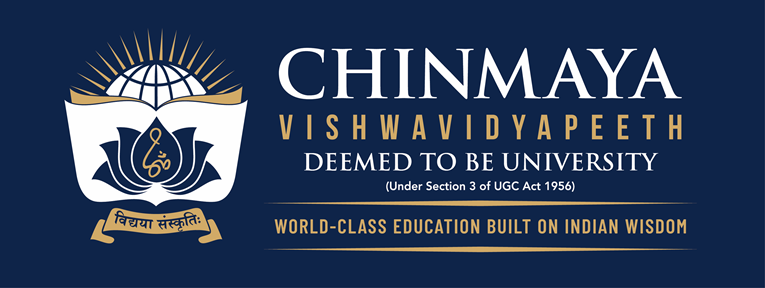 Course Name: GLOBAL TRADE AND DISRUPTIVE TECHNOLOGIES Program in which it is offered: LL.M.  ITCL, M.A. PPG and other UG Courses Course DescriptionThis course is offered as a Value Add Course to the M.A. Public Policy and Governance Students, LL.M. International Trade and Commercial Law and other UG programme students to understand the fundamentals of world trade and its interplay with emerging technological disruptions. Course IntroductionThis course introduces the fundamentals of world trade and emerging technological disruptions, exploring practical interrelationships between these two apparently different subjects. Recent tensions in international trade are happening after several decades of movement towards freer trade. During the first part of this course, students will learn about the global trading system, including basic theories, trends, and policies affecting trade dynamics. Building upon this foundation, students will then focus on a high-level understanding of disruptive technologies with special emphasis on how they would be gamechangers in trade; for example, 3D printing may render the labor cost advantage of poorer countries meaningless, because richer countries can more affordably produce labor-intensive goods, thereby reducing demand for exports from poorer to richer countries. Students will examine case studies focusing on the ways in which technologies interact with trade. To understand the role of trade in different contexts, they will also solve numerical problems related to tenets of international trade.Course ObjectiveThis course seeks: To examine the news and developments about global trade policies and trends across the World.To explain how specific trade policies and trends affect individual companies and industries. To specify the overarching aspects of disruptive technologies and their impacts on trade and the economy/business. To propose applications of disruptive technologies for business/policy problems in the area of global trade. To demonstrate the nexus between technologies and global trade with business and policy communities.Course OutcomeGain skills to analyze the global trade system, and related theories and policies work, including the reasons for and against opening up and closing down trade.Learn about the overarching benefits and challenges arising from selected new emerging disruptive technologies. Understand the different ways in which new technologies might change the global trade landscape. PO-CO MappingPO-CO Mapping Matrix- M.A. Public PolicyPO-CO Mapping Matrix- LL.M. ITCLPrerequisitesThere are no pre-requisites for this course as this is introductory in nature. Teaching PedagogyLectureCase studyProjects Suggested Reading: Basics of International trade economic theories, policies and trends, Gerber 2014 Selected readings shall be made available during lecturesModule SessionsModule 1 Basics of international trade economic theories, policies and trends Introduction to US and Global Economy Global Economic Institutions Comparative Advantage and the Gains from Trade Comparative Advantage and Factor Endowments Module 2: Disruptive technologies and their inter-relationships with trade Artificial Intelligence, Machine Learning and Data Science Sharing Economy, Blockchain and Cryptocurrency Nanotechnology, nanomaterials, and Renewables Robotics/Automation, Autonomous Systems, 3D Printing and Additive Manufacturing Internet of Things and Drones Future of Trade: Smart Ports, Supply Chain Tracking and Structural changes Evaluation PatternEvaluation will follow a continuous evaluation pattern, on a multiple component basis as provided below Evaluation MatrixCourse Category: Core/Elective/Minor/ Value added course/Foundation/ Proficiency/ Self Immersion         Schedule of Offering: OddCourse Credit Structure: 2Course Code:Total Number of Hours: 2 hours per weekContact hours per week:Lecture: 2Tutorial:0Practical:0Medium of Instruction: EnglishDate of Revision:Category of the course: Employability/Short Name of the Course:GTDTCO/PO MappingPO1PO2PO3PO4PO5CO1CO2CO3CO/PO MappingPO1PO2PO3PO4PO5CO1CO2CO3Assessment ComponentsComponent TypeWeightage PercentageMarksTentative DatesCourse Outcome MappingAssessment ComponentsAssignment 40%40Second or Third week of January 20213Assessment ComponentsWeekly Assignments/Quiz/Class participation20%20Ongoing component1Assessment ComponentsESE/Presentation40%40Last week of January 20211, 2